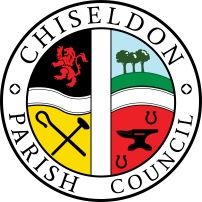 Contact  details:Clerk – 01793 740744 clerk@chiseldon-pc.gov.ukYou are summoned to the Environment, General Purpose and Amenities Committee meeting.Tuesday 20th June at 7.30pm 2022 at the Old Chapel, Butts Road, Chiseldon.AGENDA  Next meeting: Monday 18th July 2022 at 7.30pm Old Chapel, Butts Road, Chiseldon. Signed		   : C Wilkinson (Clerk).  Date:13.6.2022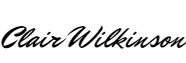 Legislation allowing the Parish Council to act:n/aResidents requiring the additional information as listed in this agenda should contact the Clerk on the details above to ask for a copy. The information will be displayed on our website where possible.Chiseldon Parish Council under law, has a duty to conserve biodiversity under the Natural Environment and Rural Communities Act 2006 and consider the impact of their decisions under the Crime and Disorder Act 1998 Section 17.Councillors will review their decisions when required, with these acts in mind, and they will be minuted accordingly.For more details see our “Biodiversity Duty” and Crime and Disorder” policies which are on our website www.chiseldon-pc.gov.uk.                                1.2.Attendances and apologies for absence to be received and approval voted on.      Declarations of interest and vote on any dispensations submitted3.      Public recess4.5.6.      Approval of minutes of meeting 16th May 2022.        Action PointsApprove Washpool lease expansion area request from WARP.  See additional information.7.8.9.10.11.12.13.14.15.16.17.18.19.Parishing progress – no itemsParish appearance & safety Washpool stream pollution issue.  Ian Kearsey will be attending as a member of the public to provide an update. Chairman to propose vote to suspending Standing Orders for this item so Mr Kearsey can speak to the committee.Providing extra “wild” areas for pollinators across the parish.  See additional information.Approval of tree planting for Jubilee by Gardening Club on Strouds Hill. See additional information.Building & amenity priorities             Tennis  clubTennis Club representative to update Committee             Football club  Football Club representative to update CommitteePavilion –  no itemsAllotments.How to solve rabbit problem on site.  See additional information.Rec hall, ground & car park   - no items Chapel and graveyardDiscussion in regards to incorrect mortar used on outside Chapel walls – Item requested by Cllr Bates at May meeting.Community priorities  - no itemsVulnerable people – no items  Items for inclusion on next agenda  (Cannot be discussed or voted on at this meeting)